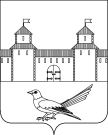   29.06.2016  № 1032-пОб ограничении движения автотранспорта  по ул. Чернышевского г. Сорочинска	В целях решения вопроса обеспечения безопасности дорожного движения  и создания безаварийных условий движения автотранспорта в связи с проведением работ по ремонту ул. Чернышевского, в соответствии с Конституцией Российской Федерации, Федеральным Законом  от 06.10.2003 № 131-ФЗ  «Об общих принципах организации местного самоуправления в Российской Федерации», на основании части 4 статьи 6 Федерального Закона от 10.12.1995 № 196-ФЗ «О безопасности дорожного движения», руководствуясь статьями 32, 35, 40 Устава муниципального образования Сорочинский городской округ Оренбургской области, администрация Сорочинского городского округа Оренбургской области постановляет:Ограничить движение по ул. Чернышевского от ул. Партизанская до ул. Интернациональная г. Сорочинска для проезда автотранспорта 29.06.2016 года в период с 10:00 до 20:00 часов и 30.06.2016 года в период с 9:00 до 20:00.Информировать жителей г. Сорочинска об ограничении движения по ул. Чернышевского от ул. Партизанская до ул. Интернациональная г. Сорочинска для проезда автотранспорта 29.06.2016 года в период с 10:00 до 20:00 часов и 30.06.2016 года в период с 9:00 до 20:00.Начальнику Сорочинского ДУ ГУП «Оренбургремдорстрой» Лардугину В.М. установить временные дорожные знаки: 3.2 «Движение запрещено», 1.25 дорожные работы, 6.18.2, 6.18.3 «Направление объезда» на ул. Чернышевского на перекрестках ул. Партизанская, ул. Интернациональная г. Сорочинска. Контроль за исполнением настоящего постановление оставляю за собой. Настоящее постановление вступает в силу со дня подписания и подлежит размещению на портале МО Сорочинский городской округ Оренбургской области.            		И.о. главы муниципального образованияСорочинский городской округ-первый заместитель главы администрации городского 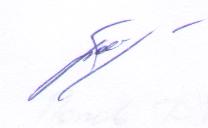 округа по оперативному управлениюмуниципальным хозяйством 							А.А БогдановРазослано: в дело, прокуратуре, управлению ЖКХ, Богданову А.А., ГИБДД МО МВД РФ «Сорочинский», Сорочинское ДУ ГУП «Оренбургремдорстрой»Администрация Сорочинского городского округа Оренбургской областиП О С Т А Н О В Л Е Н И Е 